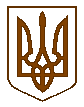 Баришівська  селищна  рада Баришівського  районуКиївської  областіВиконавчий комітетР І Ш Е Н Н Я         15.11.2019                                                                                         № 187Про надання матеріальної  допомоги на поховання	Розглянувши заяви гр. Фоміної Ірини Олександрівни, жительки с. Поділля, вул. Воровського, буд. 6, гр. Черкас Наталії Миколаївни, жительки с. Пасічна, вул. Мальовнича, буд. 27, гр. Закотенко Віри Вікторівни, жительки смт Баришівка, вул. Київський шлях, буд. 59, кв. 2 відповідно до Постанови Кабінету Міністрів України від 31.01.2007 р. № 99 «Про затвердження Порядку надання допомоги на поховання деяких категорій осіб виконавцю волевиявлення померлого або особі, яка зобов’язалася поховати померлого» та Положення про надання допомоги на поховання деяких категорій осіб виконавцю волевиявлення померлого або особі, яка зобов’язалася поховати померлого, затвердженого рішенням селищної ради від 31.01.2019  № 45-04-07, виконавчий комітет селищної ради в и р і ш и в:1.  Виділити гр.  Фоміній  Ірині Олександрівні (2889317221), жительці с. Поділля, вул. Воровського, буд. 6, матеріальну допомогу в сумі 2000 грн., на поховання брата Казмірчука Ігоря Олександровича, який помер 01.11.2019 та проживав в с. Поділля, вул. Козацька, буд. 6.2. Виділити гр. Черкас Наталії Миколаївні (3320215528), жительці с. Пасічна, вул. Мальовнича, буд. 27, матеріальну допомогу в сумі 2000 грн., на поховання новонародженої дочки Черкас Любові Русланівни, яка померла 10.09.2019.3. Виділити гр. Закотенко Вірі Вікторівні (2265111426), жительці смт Баришівка, вул. Київський шлях, буд. 59, кв. 2 матеріальну допомогу в сумі 2000 грн., на поховання сина Закотенка Олексія Вікторовича, який помер 12.11.2019 та проживав в смт Баришівка, вул. Київський шлях, буд. 59, кв. 2.4. Начальнику відділу бухгалтерського обліку та консолідованої звітності, головному бухгалтеру селищної ради Тур Н.В. забезпечити своєчасну виплату матеріальної  допомоги на поховання.4. Контроль за виконанням даного рішення покласти на начальника відділу бухгалтерського обліку та консолідованої звітності, головного бухгалтера Тур Н.В..  Селищний голова                                                                     О.П.Вареніченко